Задание для дистанционного обучения. 2А (ДПТ) и 2Б (ДПТ)
(03.02.2022г).
Тема: " Эскизная стилизация предмета веер . Городская орнаментация".

Цель: Создание эскизного варианта росписи веера с городским орнаментом.
Задачи: Увеличение в размерах одного из элементов композиции или наоборот: среди более крупных элементов располагается мелкий, который также будет резко отличаться и доминировать. Можно подчеркнуть это еще и тоном или цветом.
Оборудование: бумага, карандаш, гуашь.


1. Эскизы. На этом этапе создаются как правило не один, а 3-4 эскиза. Эскизы должны быть разные, разного содержания и стиля. Роспись веера может быть нежной и легкой, так как веер - это предмет созданный для того чтобы овевать вас ветром. При создании эскиза важно помнить и про форму, на востоке веер имеет одну форму, а на западе совершенно привычную нам.
2. Тональное решение эскиза. Тон очень важен, композиция которую вы решили взять улучшится, благодаря тону и контрастностью. Но помните, что сильный контраст даст вашей работе более решительный и настойчивый вид. Тональность решается в черно-белом варианте и отправляется мне на обсуждение.
3 Перевод рисунка на формат. Перевод осуществляется с помощью начерченой сетке с начала на эскизе, потом на листе. Так вы добьётесь точности в рисунке. После этого этапа сделанное отправляется мне в личное сообщение на обсуждение.
4 Основные тональные отношения. Тональные отношения и цветовые очень важны. При росписи веера и проработки эскиза нужно помнить о самом предмете и состоянии города. Веер - это изящное и легкое. Город же бывает разный: шумный, динамичный, тихий, на закате (теплый), ночной город, на рассвете (холодный, прохладный). Помните о том, что цвета передают и настроение и состояние и так же воздействуют на зрителя.
5 Деталировка. На этом этапе работа подходит к завершению. прорабатываются детали, нюансы и доводят работу до окончательного результата.

Примеры работ. Образцы:









      
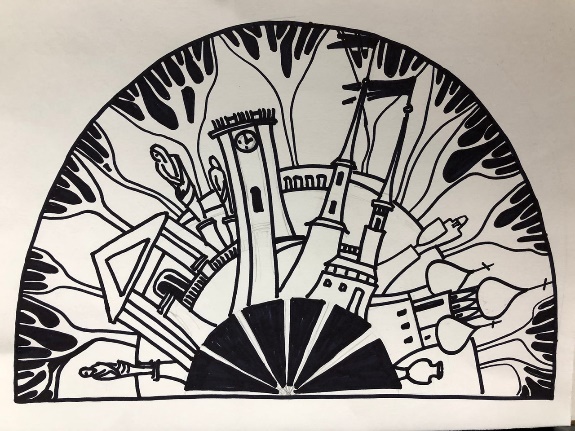 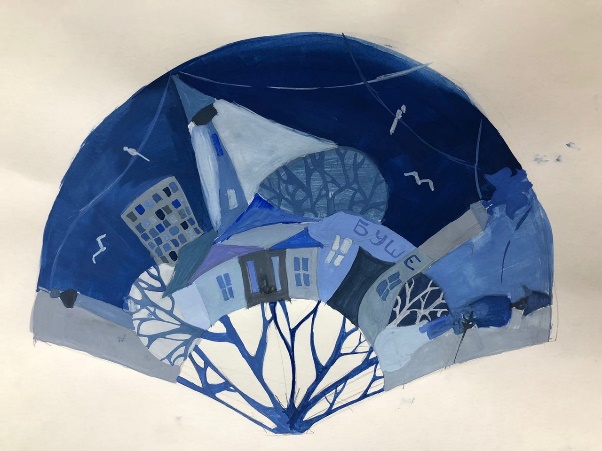 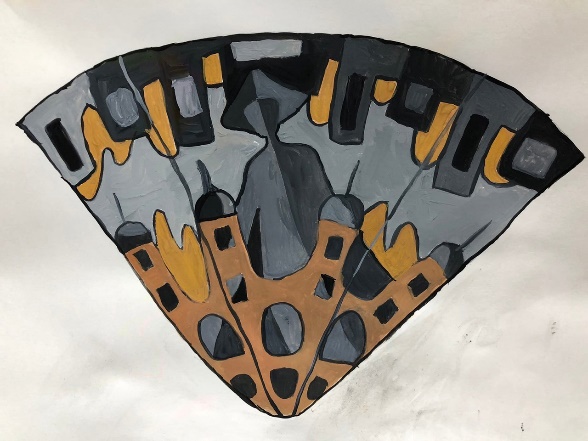 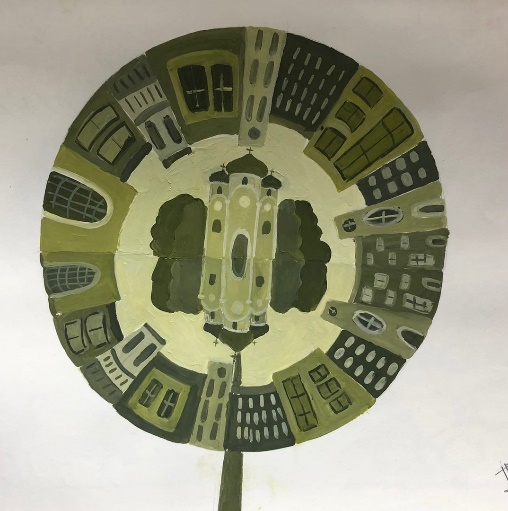 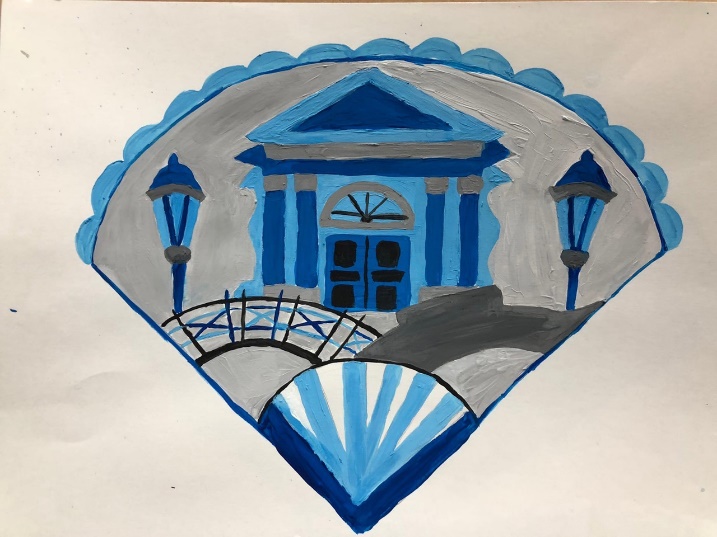 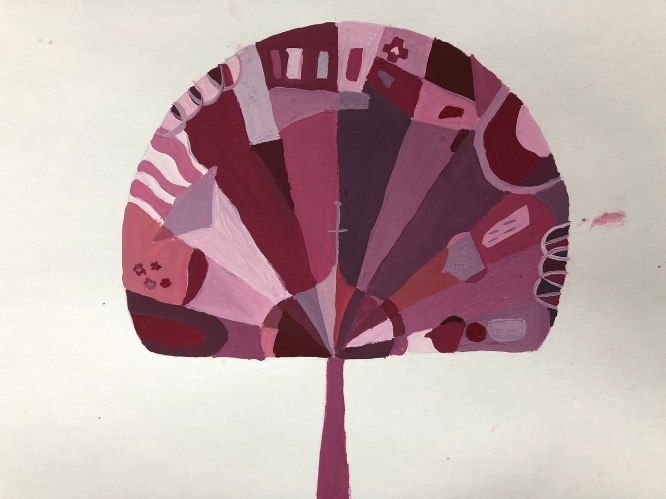 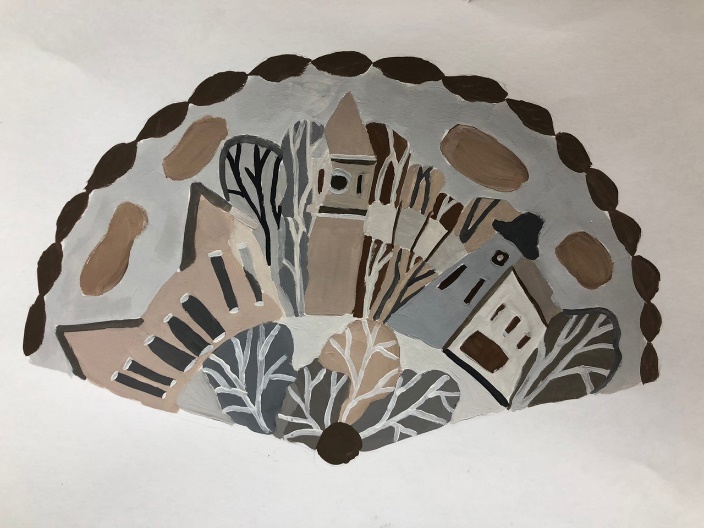 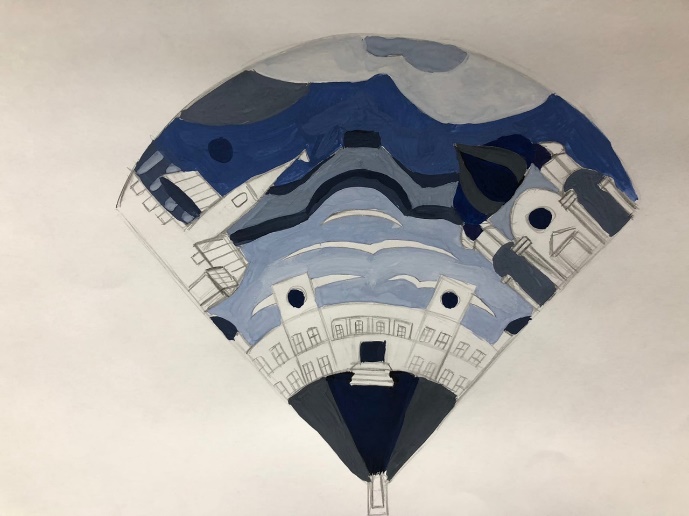 